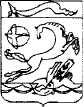 РАСПОРЯЖЕНИЕПРЕДСЕДАТЕЛЯ КОНТРОЛЬНО-СЧЕТНОЙ ПАЛАТЫ МУНИЦИПАЛЬНОГО ОБРАЗОВАНИЯКАНЕВСКОЙ РАЙОНот 20.01.2020                                                                                                        № 4 - рст. Каневская                                          Об утверждении плана мероприятий Контрольно-счетной палаты муниципального образования Каневской район по противодействию коррупции
 Во исполнение Федерального закона от 25 декабря 2008 года № 273-ФЗ «О противодействии коррупции», а также согласно Указу Президента Российской Федерации от 21 июля 2010 года № 925 «О мерах по реализации отдельных положений Федерального закона «О противодействии коррупции»:1.Утвердить план мероприятий Контрольно-счетной палаты муниципального образования Каневской район по противодействию коррупции (прилагается).2.Распоряжение председателя Контрольно-счетной палаты муниципального образования Каневской район от 26 декабря 2013 года № 98-р «Об утверждении плана мероприятий Контрольно-счетной палаты муниципального образования Каневской район по противодействию коррупции» считать утратившим силу.3.Контроль за выполнением настоящего распоряжения оставляю за собой.4.Распоряжение вступает в силу с 1 января 2020 года.Председатель 								          С.О. ГончароваПлан мероприятий Контрольно-счетной палаты муниципального                   образования Каневской район по противодействию коррупции
Инспектор Контрольно-счетной палаты муниципального образованияКаневской район                                                                               Е.И. БережнаяПРИЛОЖЕНИЕ УТВЕРЖДЕНраспоряжением председателя Контрольно-счетной палатымуниципального образованияКаневской район         от 20.01.2020 № 4-р№
п/пСодержание мероприятийИсполнители (соисполнители)Срок исполнения1. Повышение эффективности механизмов урегулирования конфликта интересов, обеспечение соблюдения муниципальными служащими ограничений, запретов и принципов служебного поведения в связи с исполнением ими должностных обязанностей, а также ответственности за их нарушение1. Повышение эффективности механизмов урегулирования конфликта интересов, обеспечение соблюдения муниципальными служащими ограничений, запретов и принципов служебного поведения в связи с исполнением ими должностных обязанностей, а также ответственности за их нарушение1. Повышение эффективности механизмов урегулирования конфликта интересов, обеспечение соблюдения муниципальными служащими ограничений, запретов и принципов служебного поведения в связи с исполнением ими должностных обязанностей, а также ответственности за их нарушение1. Повышение эффективности механизмов урегулирования конфликта интересов, обеспечение соблюдения муниципальными служащими ограничений, запретов и принципов служебного поведения в связи с исполнением ими должностных обязанностей, а также ответственности за их нарушение1.1Обеспечение действенного функционирования Комиссии Контрольно-счетной палаты муниципального образования Каневской район по соблюдению требований к служебному поведению лиц, замещающих муниципальные должности и должности муниципальной службы и урегулированию конфликта интересовИнспектор контрольно-счетной палаты, ответственный за кадровую работу (председатель Комиссии)постоянно1.2Проведение мероприятий, направленных на принятие эффективных мер по предупреждению, выявлению и устранению причин и условий, способствующих возникновению коррупции и конфликта интересов на муниципальной службе, соблюдению муниципальными служащими общих принципов служебного поведения, норм профессиональной этики, обязательств, ограничений и запретов, установленных на муниципальной службеИнспектор контрольно-счетной палаты, ответственный за кадровую работу (председатель Комиссии)постоянно1.3Организация и обеспечение работы по рассмотрению уведомлений работодателя муниципальными служащими Контрольно-счетной палаты о фактах обращения в целях склонения их к совершению коррупционных правонарушенийИнспектор контрольно-счетной палаты, ответственный за кадровую работу (председатель Комиссии)постоянно1.4Организация и обеспечение работы по рассмотрению уведомлений работодателя муниципальными служащими Контрольно-счетной палаты о возникновении личной заинтересованности, которая приводит или может привести к возникновению конфликта интересовИнспектор контрольно-счетной палаты, ответственный за кадровую работу (председатель Комиссии)постоянно1.5Организация и обеспечение работы по рассмотрению уведомлений работодателя муниципальными служащими Контрольно-счетной палаты о выполнении иной оплачиваемой работыИнспектор контрольно-счетной палаты, ответственный за кадровую работу(председатель Комиссии)постоянно1.6Оказание муниципальными служащими Контрольно-счетной палаты консультативной, информационной и иной помощи по вопросам, связанным с применением на практике требований к служебному поведению, общих принципов служебного поведения муниципальных служащих, ограничений и запретов, связанных с прохождением муниципальной службы, а также антикоррупционного поведенияИнспектор контрольно-счетной палаты, ответственный за кадровую работу(председатель Комиссии)постоянно1.7Проведение проверки достоверности и полноты сведений о доходах, об имуществе и обязательствах имущественного характера, представляемых гражданами, претендующими на замещение должностей муниципальной службы в  Контрольно-счетной палате, а также сведений, представляемых указанными гражданами в соответствии с нормативными правовыми актами Российской ФедерацииИнспектор контрольно-счетной палаты, ответственный за кадровую работу(председатель Комиссии)постоянно1.8Осуществление сбора и обработки сведений о доходах, расходах, об имуществе и обязательствах имущественного характера, представляемых в соответствии с федеральными законами от 25 декабря 2008 г. N 273-ФЗ "О противодействии коррупции" и от 3 декабря 2012 г. N 230-ФЗ "О контроле за соответствием расходов лиц, замещающих государственные должности, и иных лиц их доходам". Обеспечение контроля за своевременностью представления указанных сведенийИнспектор контрольно-счетной палаты, ответственный за кадровую работу(председатель Комиссии)ежегодно, не позднее 30 апреля года, следующего за отчетным1.9Подготовка сведений о доходах, расходах, об имуществе и обязательствах имущественного характера для размещения на web-сайте администрации муниципального образования Каневской район в целях реализации требований федеральных законов от 25 декабря 2008 г. N 273-ФЗ "О противодействии коррупции" и от 3 декабря 2012 г. N 230-ФЗ "О контроле за соответствием расходов лиц, замещающих государственные должности, и иных лиц их доходам"Инспектор контрольно-счетной палаты, ответственный за кадровую работу(председатель Комиссии)в 14-дневный срок со дня истечения срока, установленного для подачи указанных сведений1.10Проведение анализа сведений о доходах, расходах об имуществе и обязательствах имущественного характера, представленных муниципальными служащими Контрольно-счетной палатыИнспектор контрольно-счетной палаты, ответственный за кадровую работу(председатель Комиссии)ежегодно1.11Организация правового просвещения муниципальных служащих Контрольно-счетной палаты по противодействию коррупции Инспектор контрольно-счетной палаты, ответственный за кадровую работу1 раз в полугодие2. Выявление и систематизация причин и условий проявления коррупции в деятельности Контрольно-счетной палаты, мониторинг коррупционных рисков и их устранение2. Выявление и систематизация причин и условий проявления коррупции в деятельности Контрольно-счетной палаты, мониторинг коррупционных рисков и их устранение2. Выявление и систематизация причин и условий проявления коррупции в деятельности Контрольно-счетной палаты, мониторинг коррупционных рисков и их устранение2. Выявление и систематизация причин и условий проявления коррупции в деятельности Контрольно-счетной палаты, мониторинг коррупционных рисков и их устранение2.1Осуществление взаимодействия с правоохранительными органами, иными государственными органами и организациями в сфере противодействия коррупцииИнспектор контрольно-счетной палаты, ответственный за кадровую работупостоянно3. Взаимодействие Контрольно-счетной палаты с институтами гражданского общества и гражданами, обеспечение доступности информации о деятельности Контрольно-счетной палаты3. Взаимодействие Контрольно-счетной палаты с институтами гражданского общества и гражданами, обеспечение доступности информации о деятельности Контрольно-счетной палаты3. Взаимодействие Контрольно-счетной палаты с институтами гражданского общества и гражданами, обеспечение доступности информации о деятельности Контрольно-счетной палаты3. Взаимодействие Контрольно-счетной палаты с институтами гражданского общества и гражданами, обеспечение доступности информации о деятельности Контрольно-счетной палаты3.1Проведение мероприятий, направленных на обеспечение информационной открытости деятельности контрольно-счетной палаты по профилактике коррупционных и иных правонарушений:  размещение сведений о деятельности палаты, информации о результатах проведенных контрольных и экспертно-аналитических мероприятиях, в том числе в части, касающейся вопросов противодействия коррупции на официальном сайте контрольно-счетной палаты в сети «Интернет».Инспектор контрольно-счетной палаты, ответственный за работу по размещению информации на сайтепостоянно3.2Обеспечение своевременного приема, учета, обработки и рассмотрения обращений граждан и организаций, поступающих в Контрольно-счетную палату Инспектор контрольно-счетной палаты, ответственный за кадровую работупостоянно3.3Размещение на web-сайте администрации муниципального образования Каневской район информации о результатах рассмотрения обращений граждан и организаций, поступающих в Контрольно-счетную палату Инспектор контрольно-счетной палаты, ответственный за работу по размещению информации на сайтепостоянно4. Мероприятия, направленные на противодействие коррупции, с учетом специфики деятельности Контрольно-счетной палаты4. Мероприятия, направленные на противодействие коррупции, с учетом специфики деятельности Контрольно-счетной палаты4. Мероприятия, направленные на противодействие коррупции, с учетом специфики деятельности Контрольно-счетной палаты4. Мероприятия, направленные на противодействие коррупции, с учетом специфики деятельности Контрольно-счетной палаты4.1Включение в планируемые к проведению контрольные и экспертно-аналитические мероприятия вопросов, связанных с выявлением коррупционных рисковруководитель мероприятияпостоянно